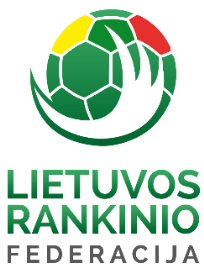 2022/2023 m. SEZONO LIETUVOS JAUNIMO, JAUNIŲ, JAUNUČIŲ IR VAIKŲ RANKINIO ČEMPIONATASVILNIAUS SM „TAURAS“ U–17 (VAIKINAI)KOMANDOS PARAIŠKAGalioja nuo 2022.10.24 – 2023.06.30Leista dalyvauti varžybose 19 (DEVYNIOLIKA) žaidėjų.KOMANDOS OFICIALŪS ASMENYSŠią patvirtintą paraišką privaloma turėti kiekvienose Lietuvos jaunimo, jaunių, jaunučių ir vaikų rankinio čempionato rungtynėse.LRF Generalinis sekretorius			 Miglius AstrauskasEil. Nr.Pavardė, VardasGimimo dataLicencijosNr.Ūgis;cmSvoris;kgŽaidėjoNr.1.LABUTIS BENEDIKTAS2006 09 193931173592.VARŽGALYS NOJUS2006 11 034552191813.LIDEIKA VINCAS2006 01 304527200984.MORKŪNAS LUKAS2006 12 293932183725.ŠARAKAUSKAS VYTENIS2007 04 044791177716.RĖKSNYS ADRIJUS2007 01 114790177697.ŽIČIUS EMILIS2007 03 094810190828.STUKAS GEDIMINAS2007 09 244776182719.KATINAS JONAS2007 09 0845061858510.URBANAVIČIUS VILIUS2007 05 26477219111011.BIELIAUSKAS JORIS2008 04 2348111746212.PAŠAKINSKAS ADOMAS2008 06 2047841907113.LINKEVIČIUS ANTANAS2008 06 1450591757214.TICHONOVAS BENAS2008 03 0750561776915.ARLAUSKAS GINAS2008 05 3150601725916.PINSKIS TITAS2006 09 2239891857917.TARASEVIČIUS ARMANDAS2008 11 2751001564918.SIDORENKO DAVID2006 01 1757961828019.SONGAILA JOKŪBAS2006 02 01579719282Eil. Nr.Pavardė, VardasGimimo dataPareigos1.PAŠKEVIČIUS GINTARASTreneris